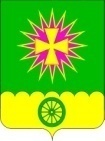 АДМИНИСТРАЦИИ Нововеличковского сельского поселения Динского района ПОСТАНОВЛЕНИЕот 12.09.2017								                        № 223станица НововеличковскаяО внесении изменений в постановление администрации Нововеличковского сельского поселения Динского района от 03.10.2016 № 471 «Об утверждении Порядка предоставления организациям коммунального комплекса из бюджета Нововеличковского сельского поселения Динского района субсидий на возмещение затрат по приобретению топливного ресурса, используемого для выработки тепловой энергии»В соответствие со ст. 78 Бюджетного кодекса Российской Федерации, Федеральным законом от 06.10.2003 года № 131-ФЗ «Об общих принципах организации местного самоуправления в Российской Федерации», Федеральным законом от 27.07.2010 № 190-ФЗ «О теплоснабжении», постановлением правительства РФ от 18.05.2017 № 592 «О внесении изменений в общие требования к нормативным правовым актам, муниципальным правовым актам, регулирующим предоставление субсидий юридическим лицам (за исключением субсидий государственным (муниципальным) учреждениям), индивидуальным предпринимателям, а также физическим лицам – производителям товаров, работ, услуг», со ст. 31, 65 Устава Нововеличковского сельского поселения Динского района                                                                       п о с т а н о в л я ю:Внести изменения в постановление администрации Нововеличковского сельского поселения Динского района от 03.10.2016 № 471 «Об утверждении Порядка предоставления организациям коммунального комплекса из бюджета Нововеличковского сельского поселения Динского района субсидий на возмещение затрат по приобретению топливного ресурса, используемого для выработки тепловой энергии», изложив раздел 2 «Критерии отбора организаций, претендующих на получение субсидии» в новой редакции: «Раздел 2. Критерии отбора организаций, претендующих на получение субсидии2.1. В отношении претендента на получение субсидии не проводитсяпроцедура банкротства или ликвидации.2.2. Осуществление организацией, претендующей на получение субсидии, уставной деятельности, связанной с эксплуатацией систем теплоснабжения на территории Нововеличковского сельского поселения Динского района, в результате которых возникают затраты.2.3. Требования, которым должны соответствовать получатели субсидии на первое число месяца, предшествующего месяцу, в котором планируется заключение соглашения (либо принятие решения о предоставлении субсидии, если правовым актом, регулирующим предоставление субсидий в порядке возмещения затрат (недополученных доходов) в связи с производством (реализацией) товаров, выполнением работ, оказанием услуг, не предусмотрено заключение соглашения), или на иную дату, определенную правовым актом:у получателей субсидий должна отсутствовать неисполненная обязанность по уплате налогов, сборов, страховых взносов, пеней, штрафов, процентов, подлежащих уплате в соответствии с законодательством Российской Федерации о налогах и сборах (в случае, если такое требование предусмотрено правовым актом);у получателей субсидий должна отсутствовать просроченная задолженность по возврату в бюджет бюджетной системы Российской Федерации, из которого планируется предоставление субсидии в соответствии с правовым актом, субсидий, бюджетных инвестиций, предоставленных в том числе в соответствии с иными правовыми актами, и иная просроченная задолженность перед бюджетом бюджетной системы Российской Федерации, из которого планируется предоставление субсидии в соответствии с правовым актом (в случае, если такие требования предусмотрены правовым актом);получатели  субсидий – юридические лица не должны находиться в процессе реорганизации, ликвидации, банкротства, а получатели субсидий - индивидуальные предприниматели не должны прекратить деятельность в качестве индивидуального предпринимателя;получатели субсидий не должны являться иностранными юридическими лицами, а также российскими юридическими лицами, в уставном (складочном) капитале которых доля участия иностранных юридических лиц, местом регистрации которых является государство или территория, включенные в утверждаемый министерством финансов Российской Федерации перечень государств и территорий, предоставляющих льготный налоговый режим налогообложения и (или) не предусматривающих раскрытия и предоставления информации при проведении финансовых операций (офшорные зоны) в отношении таких юридических  лиц, в совокупности превышает 50 процентов;получатели субсидий не должны получать средства из бюджетной системы Российской Федерации, из которого планируется предоставление субсидии в соответствии с правовым актом, на основании иных нормативных правовых актов или муниципальных правовых актовИные требования, определенные правовым актом, которым должны соответствовать получатели субсидий на первое число месяца, предшествующего месяцу, в котором планируется заключение соглашения (либо принятие решения о предоставлении субсидии, если правовым актом, регулирующим предоставление субсидий в порядке возмещения затрат (недополученных доходов) в связи с производством (реализацией) товаров, выполнением работ, оказанием услуг, не предусмотрено заключение соглашения), или на иную дату, определенную правовым актом».Внести изменения в Порядок предоставления организациям коммунального комплекса из бюджета Нововеличковского сельского поселения Динского района субсидий на возмещение затрат по приобретению топливного ресурса, используемого для выработки тепловой энергии, изложив раздел 3 «Условия и порядок предоставления субсидий» в новой редакции:«Раздел 3. Условия и порядок предоставления субсидии3.1. Субсидия предоставляется в целях возмещения затрат организаций коммунального комплекса по приобретению Ресурса.Приобретение за счет полученных средств иностранной валюты, за исключением операций, осуществляемых в соответствии с валютным законодательством Российской Федерации при закупке (поставке) сырья, а также связанных с достижением целей предоставления этих средств иных операций, запрещено.3.2. Субсидия предоставляется организациям коммунального комплексапри соблюдении следующих условий:а)	документов, подтверждающих постановку объектов коммунальнойинфраструктуры, используемых в сфере теплоснабжения на баланс организации коммунального комплекса по договорам хозяйственного ведения, договоров безвозмездного пользования и договоров аренды объектов коммунальной инфраструктуры;б)	наличия расчета топливного баланса для каждого источника тепловой энергии, расположенного в границах поселения, находящихся в аренде, хозяйственном ведении и безвозмездном пользовании у организации коммунального комплекса, для подготовки к осенне-зимнему периоду по использованию субсидий, утвержденным главой Нововеличковского сельского поселения Динского района.3.3. Организации коммунального комплекса, оказывающие услуги теплоснабжения на территории Нововеличковского сельского поселения Динского района и претендующие на получение субсидии, обращаются в адрес главы Нововеличковского сельского поселения Динского района с заявлением о предоставлении субсидии, содержащего сведения о необходимом количестве Ресурса.К заявлению о предоставлении субсидии прилагаются следующиедокументы:- копия документа, удостоверяющего права (полномочия) представителя юридического лица;копия выписки из единого государственного реестра юридических лиц, полученная не ранее чем за шесть месяцев до дня подачи заявления на предоставление субсидии;- копии учредительных документов организации коммунального комплекса;- расчета топливного баланса для каждого источника тепловой энергии, расположенного в границах поселения для подготовки к осенне-зимнему периоду;3.4. Администрация Нововеличковского сельского поселения Динского района:осуществляет в течение 5 рабочих дней проверку представленных документов и подготавливает заключение о соответствии представленных документов требованиям настоящего Порядка и возможности (не возможности) предоставления субсидии.При недостатке средств бюджета, необходимых для приобретения Ресурса, получатель субсидии вправе направлять собственные средства организации.Основанием для отказа в предоставлении субсидии являются:несоответствие заявителя критериям отбора организаций, претендующих на получение субсидии, определенным в разделе 2 настоящего Порядка, и (или) целям и условиям предоставления субсидии, указанным в пунктах 3.1, 3.2;непредставление документов, предусмотренных в пункте 3.3 настоящего Порядка;отсутствие бюджетных ассигнований в сводной бюджетной росписи для предоставления субсидии на возмещение затрат по приобретению Ресурса, для подготовки к осенне-зимнему периоду в бюджете Нововеличковского сельского поселения Динского района.3.7. Размер субсидии рассчитывается по формуле:Vсуб.= Oг. + Опеч.т.+ Од.т. + Оэ.+ Ов .+ Опок.т..+ Ов.с.в.т., где:  - Vсуб. – размер субсидии, подлежащий предоставлению Организации;- Oг.   - дополнительные затраты вследствие разницы в фактических затратах Организации за приобретенный природный газ и затрат на природный газ, утвержденных в тарифе с учетом фактических цен и фактической реализации тепловой энергии; Oпеч.т. - дополнительные затраты вследствие разницы в фактических затратах Организации за приобретенное печное топливо и затрат на печное топливо, утвержденных в тарифе с учетом фактических цен и фактической реализации тепловой энергии;Од.т. - дополнительные затраты вследствие разницы в фактических затратах Организации за приобретенное дизельное топливо и затрат на дизельное топливо, утвержденных в тарифе с учетом фактических цен и фактической реализации тепловой энергии;Оэ. - дополнительные затраты вследствие разницы в фактических затратах Организации за приобретенную электроэнергию и затрат на электроэнергию, утвержденных в тарифе с учетом фактических цен и фактической реализации тепловой энергии;Ов.  - дополнительные затраты вследствие разницы в фактических затратах Организации за приобретенную воду и затрат на воду, утвержденных в тарифе с учетом фактических цен и фактической реализации тепловой энергии;Опок.т.  - дополнительные затраты вследствие разницы в фактических затратах Организации за приобретенное покупное тепло и затрат на покупное тепло, утвержденных в тарифе с учетом фактических цен и фактической реализации тепловой энергии;Ов.с.в.т.  - дополнительные затраты вследствие разницы в фактических затратах Организации, направленных на водоотведение сточных вод и затрат на водоотведение сточных вод, утвержденных в тарифе с учетом фактических цен и фактической реализации тепловой энергии;Oг.  = Хф.з.г.  - Хз.г.т.   , где- Хф.з.г. – фактические затраты Организации за приобретенный природный газ;- Хз.г.т. - затраты на природный газ, утвержденные в тарифе, с учетом фактических цен и фактической реализации тепловой энергии за отчетный период;Oпеч.т.  = Хф.з.печ.т. - Хз.печ.т.т.  , где- Хф.з.печ.т. – фактические затраты Организации за приобретенное печное топливо;- Хз.печ.т.т.  - затраты на печное топливо, утвержденные в тарифе с учетом фактических цен и фактической реализации тепловой энергии за отчетный период;Oд.т.  = Хф.з.д.т. - Хз.д.т.т.  , где- Хф.з.д.т. – фактические затраты Организации за приобретенное дизельное топливо;- Хз.д.т.т.  - затраты на дизельное топливо, утвержденные в тарифе с учетом фактических цен и фактической реализации тепловой энергии за отчетный период;Oэ.  = Хф.з.э. - Хз.э.т.  , где- Хф.з.э. – фактические затраты Организации за приобретенную электроэнергию;- Хз.э.т.  - затраты на электроэнергию, утвержденные в тарифе с учетом фактических цен и фактической реализации тепловой энергии за отчетный период;Oв.  = Хф.з.в. - Хз.в.т.  , где- Хф.з.в. – фактические затраты Организации за приобретенную воду;- Хз.в.т.  - затраты на воду, утвержденные в тарифе с учетом фактических цен и фактической реализации тепловой энергии за отчетный период;Oпок.т.  = Хф.з.пок.т. - Хз.пок.т.т.  , где- Хф.з.пок.т. – фактические затраты Организации за приобретенное  покупное тепло;- Хз.пок.т.т.  - затраты на покупное тепло, утвержденные в тарифе с учетом фактических цен и фактической реализации тепловой энергии за отчетный период;Oв.с.в.  = Хф.з.в.с.в. - Хз.в.с.в.т. , где- Хф.з.в.с.в. – фактические затраты Организации на водоотведение сточных вод;- Хз.в.с.в.т.  - затраты на водоотведение сточных вод, утвержденные в тарифе с учетом фактических цен и фактической реализации тепловой энергии за отчетный период.После согласования расчета топливного баланса каждого источника тепловой энергии, расположенного в границах поселения для подготовки объектов Нововеличковского сельского поселения Динского района к осенне-зимнему периоду в рамках муниципальных целевых программ, администрация Нововеличковского сельского поселения Динского района в течение пяти рабочих дней подготавливает проект распоряжения администрации Нововеличковского сельского поселения Динского района об утверждении получателя субсидии и объема предоставляемых субсидий.Предоставление субсидии осуществляется на основании распоряжения администрации Нововеличковского сельского поселения Динского района об утверждении перечня получателей субсидии и объемах предоставления субсидии и Договора, заключенного между администрацией Нововеличковского сельского поселения и получателем субсидии (прилагается), устанавливаются следующие обязательные условия:срок предоставления субсидии;цель предоставления субсидии;условия и порядок предоставления субсидии;- сведения о размере субсидии, предоставляемой организации коммунального комплекса;сроки перечисления субсидии организации коммунального комплекса;перечень и сроки отчетности, подтверждающей целевое расходование субсидии:порядок возврата субсидии в случае нарушения условий, установленных при их предоставлении;ответственность сторон за нарушение условий Соглашения;контроль за надлежащим выполнением условий заключенного соглашения о предоставлении субсидии и за использованием субсидии по целевому назначению.Обязательным приложением к заключенному договору является расчет топливного баланса каждого источника тепловой энергии.Субсидия предоставляется в размере фактических расходов организации коммунального комплекса на приобретение Ресурса для каждого источника тепловой энергии, находящихся у них в аренде, хозяйственном ведении или безвозмездном пользовании, для подготовки к осенне-зимнему периоду, но не свыше размера, определенного в расчете топливного баланса по использованию субсидий, утвержденного постановлением администрации Нововеличковского сельского поселения Динского района. Предоставление субсидии осуществляется в безналичной форме путем перечисления денежных средств организации коммунального комплекса в течение 10 рабочих дней со дня издания распоряжения администрации Нововеличковского сельского поселения Динского района об утверждении получателя субсидии и объемах предоставления субсидии и заключения договора между администрацией Нововеличковского сельского поселения и получателем субсидии. По окончании приемки Ресурса, для подготовки к осенне-зимнему периоду, организации коммунального комплекса, получившие субсидию, предоставляют подписанные сторонами акт приема-передачи, товарную накладную, копию паспорта качества (сертификата) Ресурса, отчет об использовании субсидии.За достоверность и полноту предоставленной информации ответственность несет получатель субсидии.3.10. Если стоимость фактически приобретенного Ресурса снизилась, то сумма субсидии пропорционально уменьшается.3.11. Предоставление субсидии приостанавливается в случае неисполнения получателем субсидии принятого обязательства по финансированию приобретения Ресурса за счет собственных средств.»3.Отделу по общим и правовым вопросам (Калитка) разместить настоящее постановление на официальном сайте администрации Нововеличковского сельского поселения Динского района в сети «Интернет» и обнародовать в установленном порядке.Контроль за выполнением настоящего постановления оставляю за собой.Настоящее постановление вступает в силу со дня его обнародования.Глава администрацииНововеличковскогосельского поселения						                             С.М. Кова